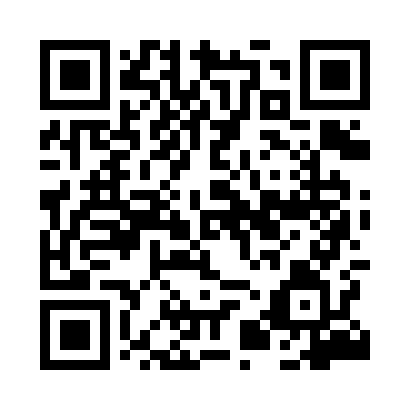 Prayer times for Grabin, PolandWed 1 May 2024 - Fri 31 May 2024High Latitude Method: Angle Based RulePrayer Calculation Method: Muslim World LeagueAsar Calculation Method: HanafiPrayer times provided by https://www.salahtimes.comDateDayFajrSunriseDhuhrAsrMaghribIsha1Wed2:245:0412:375:468:1110:422Thu2:235:0212:375:488:1310:433Fri2:225:0012:375:498:1410:434Sat2:214:5812:375:508:1610:445Sun2:204:5612:365:518:1810:456Mon2:204:5412:365:528:2010:457Tue2:194:5212:365:538:2210:468Wed2:184:5012:365:548:2310:479Thu2:174:4812:365:558:2510:4810Fri2:174:4712:365:568:2710:4811Sat2:164:4512:365:578:2810:4912Sun2:154:4312:365:588:3010:5013Mon2:144:4112:365:598:3210:5114Tue2:144:4012:366:008:3410:5115Wed2:134:3812:366:018:3510:5216Thu2:124:3612:366:028:3710:5317Fri2:124:3512:366:038:3810:5318Sat2:114:3312:366:048:4010:5419Sun2:114:3212:366:058:4210:5520Mon2:104:3012:366:068:4310:5621Tue2:104:2912:366:078:4510:5622Wed2:094:2812:376:078:4610:5723Thu2:094:2612:376:088:4810:5824Fri2:084:2512:376:098:4910:5825Sat2:084:2412:376:108:5110:5926Sun2:074:2212:376:118:5211:0027Mon2:074:2112:376:128:5311:0028Tue2:074:2012:376:128:5511:0129Wed2:064:1912:376:138:5611:0230Thu2:064:1812:376:148:5711:0231Fri2:064:1712:386:158:5911:03